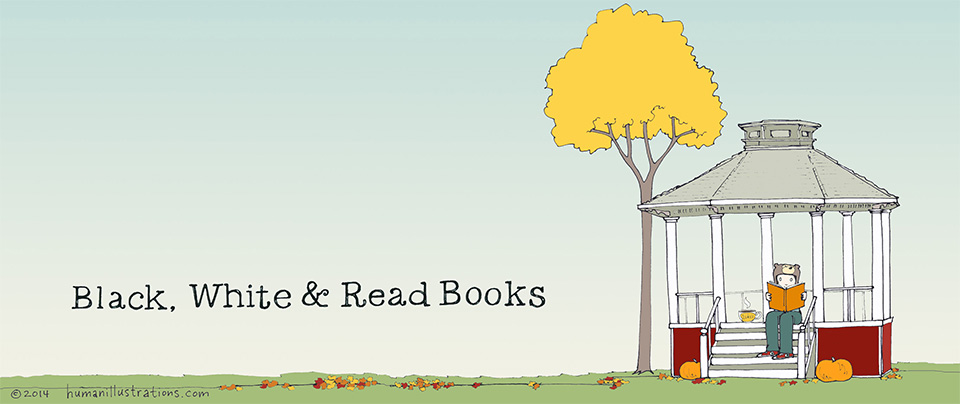 
THE OFFICIAL LIST(as of 11/6/17)SEASON ONEPilot (1.1)On the Road by Jack KerouacThe Adventures of Huckleberry Finn by Mark TwainRosemary's Baby by Ira LevinMoby Dick by Herman MelvilleMadame Bovary by Gustave FlaubertThe Little Match Girl by Hans Christian AndersenThe Lorelai's First Day at Chilton (1.2)The Hunchback of Notre Dame by Victor HugoWar and Peace by Leo TolstoyDavid Copperfield by Charles DickensGreat Expectations by Charles DickensA Tale of Two Cities by Charles DickensLittle Dorrit by Charles DickensHarry Potter & the Goblet of Fire by J.K. RowlingThe Shining by Stephen KingKill Me Now (1.3)Peyton Place by Grace MetaliousA Mencken's Chrestomathy by H.L. MenckenMy Life as Author and Editor by H.L. MenckenThe Deer-Hunters (1.4)The Comedy of Errors by William ShakespeareKing Richard III by William ShakespeareThe Sonnets by William ShakespeareCinnamon's Wake (1.5)A Room of One's Own by Virginia WoolfValley of the Dolls by Jacqueline SusannRory's Birthday Parties (1.6)Ethan Frome by Edith Wharton  *bonus*The Age of Innocence by Edith Wharton Kiss and Tell (1.7)The Crucible by Arthur MillerDon Quixote by Miguel de CervantesLove and War and Snow (1.8)Northanger Abbey by Jane AustenFear and Loathing in Las Vegas by Hunter S. ThompsonJane Eyre by Charlotte BronteRory's Dance (1.9)A Streetcar Named Desire by Tennessee WilliamsThe Group by Mary McCarthyThe Outsiders by S.E. HintonThe Portable Dorothy Parker by Dorothy ParkerForgiveness and Stuff (1.10)The Miracle Worker by William GibsonThe Metamorphosis by Franz KafkaParis is Burning (1.11)Swann's Way by Marcel ProustTimeline by Michael CrichtonThe New Poems of Emily Dickinson by Emily DickinsonDouble Date (1.12)The Unabridged Journals of Sylvia Plath 1950-1962 by Sylvia PlathConcert Interruptus (1.13)Carrie by Stephen KingMacbeth by William ShakespeareThat Damn Donna Reed (1.14)A Streetcar Named Desire by Tennessee Williams *repeat*Don Quixote by Cervantes *repeat*Christopher Returns (1.15)NoneStar-Crossed Lovers and Other Strangers (1.16)Anna Karenina by Leo TolstoyThe Mourning Bride by William CongreveGone with the Wind by Margaret MitchellThe Breakup, Pt. 2 (1.17)Nancy Drew 33: The Witch Tree Symbol by Carolyn KeeneWho's Afraid of Virginia Woolf? by Edward Albee	The Bell Jar by Sylvia PlathThe Art of Eating by MFK FisherThe Third Lorelai (1.18)Glengarry Glen Ross by David MametBeyond Good and Evil by Friedrich NietzscheHamlet by William ShakespeareEmily in Wonderland (1.19)To Kill a Mockingbird by Harper LeeThe Grapes of Wrath by John SteinbeckP.S. I Lo... (1.20)Ulysses by James Joyce	Out of Africa by Isac DenisonThe Art of Fiction by Henry JamesLove, Daisies, and Troubadours (1.21)My First Summer in the Sierra by John Muir      Walden by Henry David ThoreauSEASON TWOSadie, Sadie (2.1)Cujo by Stephen KingMencken's Chrestomathy by H.R. MenckenHammers and Veils (2.2)	Secrets of the Flesh: A Life of Colette by Judith Thurman	A Connecticut Yankee in King Arthur’s Court by Mark TwainRed Light on the Wedding Night (2.3)Elmer Gantry by Sinclair LewisThe Road Trip to Harvard (2.4)Alice in Wonderland by Lewis CarrollTuesdays with Morrie by Mitch AlbumWho Moved My Cheese? by Spencer JohnsonThe Meditations by Marcus AureliusMrs. Dalloway by Virginia WoolfNick & Nora/Sid & Nancy (2.5)Fear and Loathing in Las Vegas by Hunter S. ThompsonHowl by Allen GinsbergOliver Twist by Charles DickensOn the Road by Jack KerouacRita Hayworth and The Shawshank Redemption by Stephen KingSelected Letters of Dawn Powell : 1913-1965 by Dawn PowellThe Adventures of Huckleberry Finn by Mark TwainThe Godfather: Book 1 by Mario PuzoThe Mojo Collection: The Ultimate Music Companion by Jim IrvinPresenting Lorelai Gilmore (2.6)The Compact Oxford English DictionaryUncle Tom's Cabin by Harriet Beecher StoweWho's Afraid of Virginia Woolf? by Edward AlbeeLike Mother, Like Daughter (2.7)Memoirs of a Dutiful Daughter by Simone de BeauvoirSavage Beauty: The Life of Edna St. Vincent Millay by Nancy MilfordThe Sound and the Fury by William FaulknerThe Last Empire: Essays 1992-2000 by Gore VidalThe Collected Short Stories by Eudora WeltySnow White and Rose Red by Grimm BrothersThe Complete Poems by Anne SextonThe Divine Secrets of the Ya-Ya Sisterhood by Rebecca WellsThe Ins and Outs of Inns (2.8)Moliere: A Biography by Hobart Chatfield TaylorThe Catcher in the Rye by J.D. SalingerTo Kill a Mockingbird by Harper LeeRun Away, Little Boy (2.9)Macbeth by William ShakespeareRomeo and Juliet by William ShakespeareThe Shining by Stephen KingThe Tragedy of Richard III by William ShakespeareThe Bracebridge Dinner (2.10)The Iliad by HomerThe Joy Luck Club by Amy TanThe Shining by Stephen KingSecrets and Loans (2.11)Gone with the Wind by Margaret MitchellMadame Bovary by Gustave FlaubertNancy Dres Mysteries by Carolyn KeeneThe Last Empire: Essays 1992-2000 by Gore VidalRichard in Stars Hollow (2.12)Helter Skelter: The True Story of the Manson Murders by Vincent Bugliosi and Curt GentryMadame Bovary by Gustave FlaubertRosemary's Baby by Ira LevinSeveral biographies of Winston ChurchillThe Scarecrow of Oz by L. Frank BaumA-Tisket, A-Tasket (2.13)The Children's Hour by Lillian HellmanThe Fountainhead by Ayn RandTo Have and Have Not by Ernest HemingwayIt Should've Been Lorelai (2.14)The Godfather: Book 1 by Mario PuzoLost and Found (2.15)Anna Karenina by Leo Tolstoy Franny and Zooey by J.D. SalingerHowl by Allen GinsburgInherit the Wind by Jerome Lawrence and Robert E. LeeLetters to a Young Poet by Rainer Maria RilkeNotes of a Dirty Old Man by Charles BukowskiSelected Letters of Dawn Powell : 1913-1965 by Dawn PowellThe Return of the King: Lord Of The Rings - Book 3 by J.R.R.TolkienThere's the Rub (2.16)Driving Miss Daisy by Alfred UhryFrankenstein by Mary ShelleyHamlet by ShakespeareHowl by Allen GinsburgOn the Road by Jack KerouacThe Godfather: Book 1 by Mario PuzoDead Uncles and Vegetables (2.17)David and Lisa by Dr Theodore Issac Rubin M.D. Memoirs of General W. T. Sherman by William Tecumseh ShermanRapunzel by Brothers GrimmBack in the Saddle Again (2.18)Candide by VoltaireThe Adventures of Huckleberry Finn by Mark TwainThe Bhagavad Gita   The Dirt: Confessions of the World's Most Notorious Rock Band by Tommy Lee, Vince Neil, Mick Mars and Nikki SixxWaiting for Godot by Samuel BeckettDr. Dolittle by Hugh LoftingTeach Me Tonight (2.19)Fletch by Gregory McDonaldOthello by William ShakespearePlease Kill Me: The Uncensored Oral History of Punk by Legs McNeil and Gillian McCainSlaughter-House Five by Kurt VonnegutSophie's Choice by William StyronTerms of Endearment by Larry McMurtryThe Little Locksmith by Katharine Butler HathawayThe Wizard of Oz by L. Frank BaumThe Yearling by Marjorie Kinnan Rawlings What Happened to Baby Jane? by Henry FarrellHelp Wanted (2.20)Complete Novels by Dawn PowellNovels 1930-1942: Dance Night/Come Back to Sorrento, Turn, Magic Wheel/ Angels on Toast/ A Time to Be Born by Dawn PowellThe Little Locksmith by Katharine Butler HathawayLorelai's Graduation Day (2.21)Emily the Strange by Roger RegerHigh Fidelity by Nick HornsbyRebecca of Sunnybrook Farm by Kate Douglas WigginThe Electric Kool-Aid Acid Test by Tom WoolfThe Graduate by Charles WebbThe Jumping Frog by Mark TwainThe Portable Nietzche by Fredrich NietzcheWhat Color is Your Parachute? 2005 by Richard Nelson BollesI Can't Get Started (2.22)Brigadoon by Alan Jay LernerGirl, Interrupted by Susanna KaysenInferno by DanteSEASON THREEThose Lazy-Hazy-Crazy Days (3.1)A Bolt From The Blue and Other Essays by Mary McCarthy The Divine Secrets of the Ya-Ya Sisterhood by Rebecca WellsThe Haunted Leg (3.2)A Confederacy of Dunces by John Kennedy TooleFreaky Friday by Mary RodgersGoldilocks and the Three Bears by Alvin Granowsky Shane by Jack ShaeferThe Godfather: Book 1 by Mario PuzoThe Legend of Bagger Vance by Steven Pressfield Application Anxiety (3.3)Anna Karenina by Leo Tolstoy Dead Souls by Nikolai Vasilevich GogolFiddler of the Roof by Joesph Stein Harry Potter and the Sorcerer's Stone: Harry Potter - Book 1 by J. K. RowlingHenry IV, Part 1 by William ShakespeareHenry IV, Part 2 by William ShakespeareHenry V by William ShakespeareMacbeth by William ShakespeareThe Bell Jar by Sylvia PlathThe Manticore by Robertson DaviesThe Merry Wives of Windsor by William ShakespeareThe Unabridged Journals of Sylvia Plath 1950-1962 by Sylvia PlathOne's Got Class and the Other One Dyes (3.4)The Wizard of Oz by L. Frank BaumTo Kill A Mockingbird by Harper LeeWe Owe You Nothing- Punk Planet: the Collected Interviews edited by Daniel SinkerEight O'Clock at the Oasis (3.5)Marathon Man by William GoldmanThe Wizard of Oz by L. Frank BaumTake The Deviled Eggs... (3.6)Deenie by Judy BlumeThe Electric Kool-Aid Acid Test by Tom WoolfTo Kill a Mockingbird by Harper LeeThey Shoot Gilmores, Don't They? (3.7)A Christmas Carol by Charles DickensThe Fountainhead by Ayn RandLet The Games Begin (3.8)A Tale of Two Cities by Charles Dickens Great Expectations by Charles DickensLove Story by Erich SegalOliver Twist by Charles DickensRomeo and Juliet by William ShakespeareThe Sound and the Fury by William FaulknerThe Wizard of Oz by L. Frank BaumA Deep-Fried Korean Thanksgiving (3.9)How the Grinch Stole Christmas by Dr. SeussThe Hunchback of Notre Dame by Victor HugoThat'll Do, Pig (3.10)Archidamian War by Donald KaganBabe by Dick King- SmithGidget by Frederick KohnerStuart Little by E. B. WhiteThe Art of War by Sun TzuThe Fall of the Athenian Empire by Donald KaganThe Hunchback of Notre Dame by Victor Hugo The Outbreak of the Peloponnesian War by Donald KaganThe Peace of Nicias and the Sicilian Expedition by Donald KaganI Solemnly Swear (3.11)Eloise by Kay ThompsonJulius Caesar by William ShakespeareMutiny On The Bounty by Charles Nordhoff and James Norman HallThe Great Gatsby by F.Scott FitzgeraldLorelai Out Of Water (3.12)Macbeth by William ShakespeareDear Richard and Emily (3.13)Europe Through the Back Door, 2003 by Rick StevesMoby Dick by Herman MelvilleMyra Waldo's Travel and Motoring Guide to Europe, 1978 by Myra WaldoNickel and Dimed by Barbara EhrenreichSelected Hotels of EuropeThe Rough Guide to Europe, 2003 EditionSwan Song (3.14)Encyclopedia Brown: Boy Detective by Donald J. SobolGone With The Wind by Margaret MitchellThe Fellowship Of The Ring: Lord Of The Ring - Book 1 by J.R.R. TolkienThe Holy Barbarians by Lawrence LiptonWalt Disney's Bambi (Based on Original Story by Felix Salten) by Felix SaltenFace-Off (3.15)Backlash: The Undeclared War Against American Women by Susan FaludiMoliere: A Biography by Hobart Chatfield TaylorOthello by ShakespeareThe Adventures of Huckleberry Finn by Mark TwainThe Jumping Frog by Mark TwainThe Big One (3.16)I'm With the Band by Pamela Des BarresTales of Poes and Fire (3.17)The Raven by Edgar Allan PoeSay Goodnight, Gracie (3.20)Eleanor Roosevelt by Blanche Wiesen CookOne Hundred Years of Solitude by Gabriel Garcia MarquezPinocchio, Those are Strings (3.22)Pinocchio by Carlo CollodiSEASON FOURThe Hobbit, The Sofa and Digger Stiles (4.3)Atonement by Ian McEwanChicken or Beef (4.4)Northanger Abbey by Jane AustenThe Fundamental Things Apply (4.5)Cujo by Stephen KingSnows of Kilimanjaro by Ernest HemingwayTender is the Night by F. Scott FitzgeraldThe Sun Also Rises by Ernest HemingwayWuthering Heights by Emily BronteThe Festival of Living Art (4.7)1984 by George OrwellThe Nanny and the Professor (4.10)Valley of the Dolls by Jacqueline SusannWuthering Heights by Emily BronteNag Hammadi Is Where They Found the Gnostic Gospels (4.13)Lies and the Lying Liars Who Tell Them by Al FrankenThe Gnostic Gospels by Elaine PagelsThe Reigning Lorelai (4.16)Alice’s Adventures in Wonderland by Lewis CarrollThe Crimson Petal and the White by Michel FaberGirls in Bikinis, Boys Doin' the Twist (4.17)The Price of Loyalty: George W. Bush, the White House, and the Education of Paul O'Neill by Ron SuskindAfterboom (4.19)The Trial by Franz KafkaSEASON FIVESay Goodbye to Daisy Miller (5.1)Say Goodbye to Daisy Miller by Henry JamesA Messenger, Nothing More (5.2)A Room With a View by E.M. ForsterRoman Holiday by Edith WhartonThe DaVinci Code by Dan BrownWe Got Us a Pippi Virgin (5.5)The History of the Decline and Fall of the Roman Empire by Edward GibbonNorman Mailer, I'm pregnant! (5.6)The Naked and the Dead by Norman MailerEmily Says Hello (5.9)A Confederacy of Dunces by John Kennedy TooleLess than Zero by Bret Easton EllisCome Home (5.12)My Lai 4: A Report on the Massacre and Its Aftermath by Seymour M. HershThe Nancy Drew Series by Carolyn KeeneJews and Chinese Food (5.15)A Heartbreaking Work of Staggering Genius by Dave EggersSo...Good Talk (5.16)Catch-22 by Joseph HellerDemons by Fyodor Dostoevsky; translated by Richard Pevear and Larissa VolokhonskyPushkin: A Biography by T.J. BinyonHow Many Kropogs to Cape Cod? (5.20)Ethics by SpinozaSEASON SIXLet Me Hear Your Balalaikas Ringing Out (6.8)Oliver Twist by Charles DickensHe's Slippin' 'Em Bread...Dig? (6.10)Beowulf: A New Verse Translation by Seamus HeaneyThe Perfect Dress (6.11)Angela’s Ashes by Frank McCourtDeenie by Beverly ClearyIt takes a Village by Hillary ClintonLeaves of Grass by Walt WhitmanThe Gospel According to Judy BloomYou've Been Gilmored (6.14)Robert’s Rules of Order by Henry RobertValentine, The Destroyer (6.17)Charlotte’s Web by E.B. WhiteThe Year of Magical Thinking by Joan DidionThe Real Paul Anka (6.18)The DaVinci Code by Dan BrownSuper Cool Party People (6.20)Harry Potter by J.K. RowlingThe New Way Things Work by David MacaulaySEASON SEVENThe Long Morrow (7.1)In Cold Blood by Truman CapoteThat's What You Get, Folks, For Makin' Whoopee (7.2)The Joy Luck Club by Amy TanLorelai's First Cotillion (7.3)Charlotte’s Web by E.B. White   Knit, People, Knit! (7.9)The Norton Anthology of Theory and Criticism by William E. Cain, Laurie A. Finke, Barbara E. Johnson, John P. McGowan, Jeffrey L. Williams, Vincent B. LeitchSanta's Secret Stuff (7.11)R is for Ricochet by Sue GraftonS is for Silence by Sue GraftonI'd Rather Be In Philadelphia (7.13)A Monetary History of the United States by Milton FriedmanFarewell, My Pet (7.14)Eva Luna by Isabel AllendeGender Trouble by Judith ButlerI'm a Kayak, Hear Me Roar (7.15)Hamlet by William ShakespeareRichard III by William ShakespeareThe Vanishing Newspaper by Phillip MeyersWill You Be My Lorelai Gilmore? (7.16)Tuesdays with Morrie by Mitch AlbomGilmore Girls Only (7.17)Love Medicine by Louise ErdrichLorelai? Lorelai? (7.20)The Adventures of Huckleberry Finn by Mark TwainAdditionalA Clockwork Orange by Anthony BurgessA Moveable Feast by Ernest HemingwayAs I Lay Dying by William FaulknerBitch In Praise of Difficult Women by Elizabeth WurtzelComplete Stories by Dorothy ParkerDaughter of Fortune by Isabelle AllendeEverything Is Illuminated by Jonathan Safran FoerFahrenheit 9/11 by Michael MooreGeorge W. Bushisms : The Slate Book of The Accidental Wit and Wisdom of our 43rd President by Jacob WeisbergHouse of Sand and Fog by Andre Dubus IIIIron Weed by William J. KennedyKitchen Confidential: Adventures in the Culinary Underbelly by Anthony BourdainLady Chatterley's Lover by D.H. LawrenceLiving History by Hillary Rodham ClintonMonsieur Proust by Celeste AlbaretNew Poems of Emily Dickinson by Emily DickinsonOur Mutual Friend by Charles DickensPigs at the Trough by Arianna HuffingtonRebecca by Daphne Du MaurierSanctuary by William FaulknerSexus by Henry MillerSocial Origins of Dictatorship and Democracy: Lord and Peasant in the Making of the Modern World by Barrington MooreThe Canterbery Tales by Geoffrey ChaucerThe Collected Stories of Eudora Welty by Eudora WeltyThe Good Soilder by Ford Maddox FordThe House of the Spirits by Isabel AllendeThe Perks of Being a Wallflower by Stephen ChboskyThe Second Sex by Simone De BeauvoirThe Virgin Suicides by Jeffrey EugenidesVelvet Underground's The Velvet Underground and Nico (Thirty Three and a Third series) by Joe Harvard